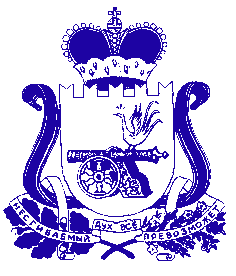 Администрация муниципального образования «Сафоновский район» Смоленской областиПОСТАНОВЛЕНИЕот 12.09.2019 № 1304В соответствии с Порядком разработки и утверждения административных регламентов предоставления муниципальных услуг, утвержденным постановлением Администрации муниципального образования «Сафоновский район» Смоленской области от 06.06.2012 № 700, руководствуясь Уставом муниципального образования «Сафоновский район» Смоленской области, Администрация муниципального образования «Сафоновский район» Смоленской области ПОСТАНОВЛЯЕТ:1. Внести в Административный регламент предоставления комитетом по имуществу, градостроительству и землепользованию Администрации муниципального образования «Сафоновский район» Смоленской области муниципальной услуги «Присвоение, изменение, аннулирование адресов объектов недвижимости на территории муниципального образования «Сафоновский район» Смоленской области, утвержденный постановлением Администрации муниципального образования «Сафоновский район» Смоленской области от 18.06.2015 № 683, следующее изменение:1.1. Слова «12 рабочих дней» заменить словами «10 дней» по всему тексту вышеуказанного Административного регламента.2. Настоящее постановление считать неотъемлемой частью постановления Администрации муниципального образования «Сафоновский район» Смоленской области от 18.06.2015 № 683 «Об утверждении Административного регламента предоставления комитетом по имуществу, градостроительству и землепользованию Администрации муниципального образования «Сафоновский район» Смоленской области муниципальной услуги «Присвоение, изменение, аннулирование адресов объектов недвижимости на территории муниципального образования «Сафоновский район» Смоленской области».3. Опубликовать настоящее постановление на сайте Администрации муниципального образования «Сафоновский район» Смоленской области в информационно-телекоммуникационной сети «Интернет».Глава муниципального образования «Сафоновский район» Смоленской области					В.Е.БалалаевО внесении изменения в Административный регламент предоставления комитетом по имуществу, градостроительству и землепользованию Администрации муниципального образования «Сафоновский район» Смоленской области муниципальной услуги «Присвоение, изменение, аннулирование адресов объектов недвижимости на территории муниципального образования «Сафоновский район» Смоленской области»